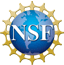 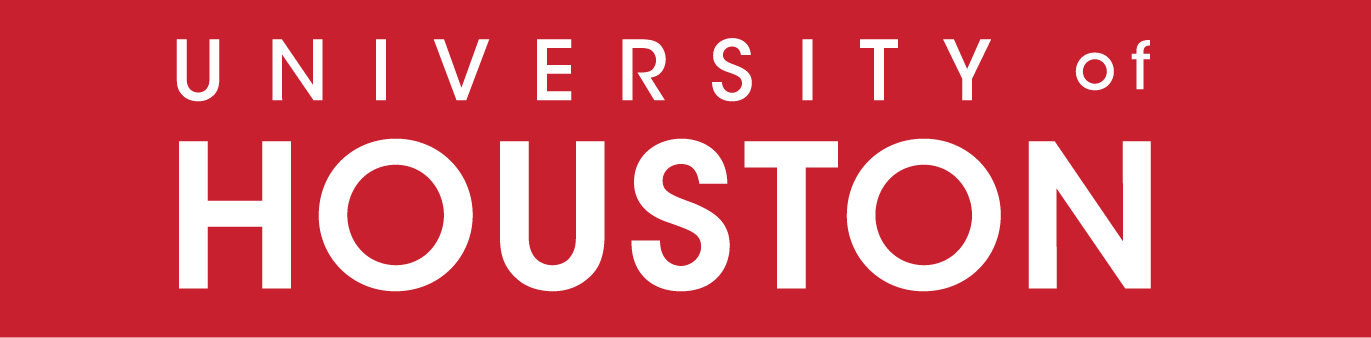 Student InformationAcademic InformationReference InformationList two faculty members who will be submitting a letter of recommendation for your application in this program.  The letters should be submitted via email to s-stem@cs.uh.edu or mailed directly to the S-STEM Program office within a week of application submission.Please note that these scholarships are need-based and you must fill the FAFSA (Free Application for Federal Student Aid) and give your permission for the UH Financial Aid Office to share your need information with us. The scholarships also require the student to enroll full-time in a degree program. I have answered all the questions above truthfully and completely. I will fill/have filled (circle one) the FAFSA and give my permission for the UH Financial Aid Office to share my need information with the S-STEM Program Director Prof. Verma. I also understand that I must be a full-time student to qualify for the scholarship.Signature ____________________________________Date____________________Student NameFirst                                         Middle                                  LastFirst                                         Middle                                  LastFirst                                         Middle                                  LastFirst                                         Middle                                  LastE-mail Address2nd E-mail AddressPermanent Mailing AddressCurrent School AddressStudent Status: Full-time                 Part-time  Student Status: Full-time                 Part-time  Home PhoneSchool PhoneSchool PhoneUH ID/SSNMobile Phone 
(if any)Mobile Phone 
(if any)Colleges/Universities Attended (Name/City/State)MajorMinor (if any)Minor (if any)Cumulative GPAGPA in majorGPA in majorExpected Graduation DateSemester:  Spring  Summer   Fall     Year:  2014   2015   2016 2017 2018 2019Semester:  Spring  Summer   Fall     Year:  2014   2015   2016 2017 2018 2019Semester:  Spring  Summer   Fall     Year:  2014   2015   2016 2017 2018 2019Semester:  Spring  Summer   Fall     Year:  2014   2015   2016 2017 2018 2019Gender Male                 Female   Male                 Female   Male                 Female   Male                 Female  Ethnicity/Race Asian American                      African American                      Caucasian  Hispanic               Multi-Racial              Native American              Other Asian American                      African American                      Caucasian  Hispanic               Multi-Racial              Native American              Other Asian American                      African American                      Caucasian  Hispanic               Multi-Racial              Native American              Other Asian American                      African American                      Caucasian  Hispanic               Multi-Racial              Native American              OtherUS Citizenship StatusPlease attach proof of your US citizenship or permanent resident status to this application. Only a US citizen, US permanent resident, a US national or a US refugee can participate in this program. We accept only copies of birth certificate/valid US passport/valid green card.Please attach proof of your US citizenship or permanent resident status to this application. Only a US citizen, US permanent resident, a US national or a US refugee can participate in this program. We accept only copies of birth certificate/valid US passport/valid green card.Please attach proof of your US citizenship or permanent resident status to this application. Only a US citizen, US permanent resident, a US national or a US refugee can participate in this program. We accept only copies of birth certificate/valid US passport/valid green card.Please attach proof of your US citizenship or permanent resident status to this application. Only a US citizen, US permanent resident, a US national or a US refugee can participate in this program. We accept only copies of birth certificate/valid US passport/valid green card.Classification:Classification:Classification: Freshman  Sophomore  Junior                            SeniorAn official transcript (i.e., sent directly from your school) of your college work to date should be received by the Program Director by August 15 for Fall (December 10 for Spring), at the address: S-STEM Program, c/o Program Director, Department of Computer Science, University of Houston, Houston, TX 77204-3359.  In addition, list the courses you are taking that are not listed on your transcript, using both course number and title. An official transcript (i.e., sent directly from your school) of your college work to date should be received by the Program Director by August 15 for Fall (December 10 for Spring), at the address: S-STEM Program, c/o Program Director, Department of Computer Science, University of Houston, Houston, TX 77204-3359.  In addition, list the courses you are taking that are not listed on your transcript, using both course number and title. An official transcript (i.e., sent directly from your school) of your college work to date should be received by the Program Director by August 15 for Fall (December 10 for Spring), at the address: S-STEM Program, c/o Program Director, Department of Computer Science, University of Houston, Houston, TX 77204-3359.  In addition, list the courses you are taking that are not listed on your transcript, using both course number and title. List the honorary and professional societies of which you are a member, indicating offices held, as well as any extracurricular activities/organizations in which you participate.List the honorary and professional societies of which you are a member, indicating offices held, as well as any extracurricular activities/organizations in which you participate.List the honorary and professional societies of which you are a member, indicating offices held, as well as any extracurricular activities/organizations in which you participate.Semesters attended UH:Semesters in CS@UH:Transferred from:Industrial/Project Experience if any:Are you currently working anywhere:   Yes        NoIf yes, Employer: __________________         Hrs/Week_______  Position:Do you plan to work during studies:Any other information you wish to share with the S-STEM committee(For transfer students in their 1st year at UH) Have you requested from your registrar that your official transcript be mailed to: S-STEM Program, c/o Program Director, Department of Computer Science, University of Houston, Houston, TX 77204-3010:      Yes                   NoFaculty NameFirst                                         Middle                                  LastTitleDepartmentInstitutionOffice PhoneE-mail AddressFaculty NameFirst                                         Middle                                  LastTitleDepartmentInstitutionOffice PhoneE-mail Address